Совершенствование навыков звукового анализа и обучению грамотеОбучение грамоте, обучение чтению не начинается со знакомства с буквами. Буква - знак звука или его графическое изображение. Прежде чем знакомить со знаками, необходимо знакомить с самими звуками. Поэтому обучение грамоте начинается со знакомства со звуками, т.е. буквенному периоду предшествует длительный добуквенный период звукового анализа.Поставлены следующие задачи:активизировать знания родителей о звуках и буквах;уточнить представления о гласных и согласных звуках;учить дифференциации согласных по твердости — мягкости, глухости — звонкости; научить правильно выполнять звуковой анализ слова; воспитывать мотивацию к занятиям с ребенком.Какие же бывают звуки? Звуки – это, то что мы слышим и произносим. Буквы мы пишем и читаем. Звуки бывают гласные и согласные. Гласные звуки (А, О, У, И, Э, Ы) можно петь, воздушная струя выходит свободно, не встречает преграды. Обозначаем красным цветом. Обратите внимание, гласных букв больше, чем гласных звуков (10 букв и 6 звуков, что связано с особенностями употребления букв я, ю, е, ё (йотированных). Эти буквы обозначают слияние двух звуков [jа], [jо], [jу], [jэ].Согласные звуки пропеть нельзя, воздушная струя встречает преграду (губы, зубы, язык). Согласные звуки бывают мягкими и твердыми.Твердые звуки обозначаются синим цветом, мягкие — зеленым цветом.Чтобы детям было понятнее, мы связываем твердые звуки с образом старшего брата со строгим, твердым характером, а мягкие звуки с образом младшего брата с веселым, мягким характером. Всегда твердые согласные: [ш] [ж] [ц].Всегда мягкие согласные: [й] [ч] [щ].Согласные звуки так же бывают глухими и звонкими.Глухой звук образуется без участия голосовых складок. Детям объясняем, что при произнесении глухих звуков голос спит, а при произнесении звонких звуков голос звенит.Порядок анализируемых словСлова из двух гласных (АУ)Слова из двух звуков: гласного и согласного (УМ, ДА, )Слова из трех звуков (ДОМ, МАК)Слова из двух открытых слогов: (СОВА, КОТЫ)Слова из 1 слога со стечением согласных в конце слова (ВОЛК)Слова из 1 слога со стечением согласных в начале слова (СТУЛ)Слова из двух слогов (ВАЗА)Слова из 3 открытых слогов (СОБАКА)Звуковой анализ слова: схема При работе с самыми маленькими детьми для лучшего усвоения информации используются специальные цветные карточки. 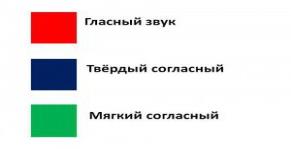 Краткая характеристика согласных Согласных звуков в нашем языке тридцать шесть, но графически их обозначает всего двадцать один знак. Согласные быват твердыми и мягкими, а также звонкими и глухими. Также они могут/не могут образовывать пары. В таблице ниже перечислены звонкие и глухие звуки, способные образовывать пары, и те, которые не обладают такой способностью. 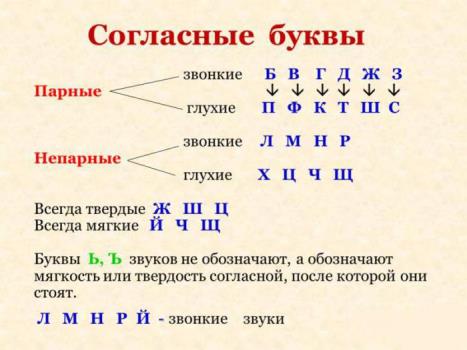 Игры на звуковой анализ.Игра «Найди пару»Логопед помещает на часах 6 картинок.  Например, коса - коса, ком-дом,  мак- рак. Детям предлагается найти картинки с предметами, названия которых звучат сходно и отличаются только одним звуком. Каким? Ребенок, которым первым нашел эти слова, передвигает стрелки на картинки. Дети находят все  три пары слов. Игру можно повторить, заменив картинки новыми парами (бочка-почка, тачка-дачка,  майка-чайка).Игра «Включи  телевизор»Логопед объясняет детям: "Чтобы включить наш телевизор,  и увидеть изображение на его экране, нужно определить первый звук в словах-названиях предметов, помещенных в верхнем кармашке.  11о этим звукам вы составите новое  слово. Если слово будет составлено правильно,  на экране появится соответствующий предмет.
например: матрешка, аист,  кот - МАК. Картинка  "мак" появляется на экране.
Выделенный звук можно обозначить соответствующей буквой и прочитать.
Игра «Новоселье у зверей»У детей — картинки различных животных. Ведущий показывает домики, а дети выбирают нужные домики для своих животных. При этом они называют слово вслух, затем каждый звук — отдельно, подсчитывают количество звуков и просят себе домик с таким же количеством окошек.Игра «Поймай звук»Дети стоят в кругу, у ведущего мяч. Он произносит вслух какое-нибудь слово, бросает любому играющему мяч и говорит, какой по счету звук тот должен назвать, например: «Сыр, второй звук». Ребенок ловит мяч, отвечает: «Ы» — и возвращает мяч ведущему, который задает следующее задание, относящееся к этому же слову. Все звуки в слове должны быть проанализированы, причем к одному и тому же звуку можно предъявить несколько заданий.